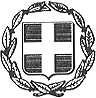 ΕΛΛΗΝΙΚΗ ΔΗΜΟΚΡΑΤΙΑ                                                                                                     ΣΥΜΗ,  18-12-2020ΝΟΜΟΣ ΔΩΔΕΚΑΝΗΣΟΥ     					                                 Αριθ. Πρωτ.: 4265ΔΗΜΟΣ ΣΥΜΗΣΤΗΛ. 2246360419FAX: 22460-71344                                                                                               ΠΡΟΣΚΛΗΣΗ ΕΚΔΗΛΩΣΗΣ ΕΝΔΙΑΦΕΡΟΝΤΟΣ ΠΡΟΜΗΘΕΙΑΣΟ Δήμος μας ενδιαφέρεται να αναθέσει την δαπάνη για την προμήθεια διαφόρων αναλωσίμων κατά τις ημέρες των Χριστουγέννων και Πρωτοχρονιάς.  Για την κάλυψη της δαπάνης της ανωτέρω προμήθειας έχει εκδοθεί η υπ’ αριθ. πρωτ. 4267/18-12-2020 (ΑΔΑ: 691ΗΩΗΠ-670) απόφαση ανάληψης υποχρέωσης για την ύπαρξη διαθέσιμου ποσού, τη συνδρομή των προϋποθέσεων της παρ 1α του άρθρου 4 του ΠΔ 80/2016 και τη δέσμευση στα οικείο Μητρώο Δεσμεύσεων της αντίστοιχης πίστωσης με α/α Α-297.Παρακαλούμε να μας αποστείλετε σχετική προσφορά για την ανωτέρω προμήθεια μέχρι την Τρίτη 22-12-2020 στις 09:00 π.μ.  Δικαιολογητικά συμμετοχής δεν απαιτούνται στις περιπτώσεις διαδικασιών σύναψης δηµοσίων συµβάσεων µε εκτιµώµενη αξία ίση ή µικρότερη του ποσού των 2.500 ευρώ χωρίς Φ.Π.Α., (σύμφωνα με την παράγραφο 11 που προστέθηκε στο άρθρο 73 του ν. 4412/2016).Για οποιαδήποτε διευκρίνιση επικοινωνήστε με το τμήμα προμηθειών του Δήμου Σύμης στο τηλέφωνο 2246360419. Η παρούσα πρόσκληση θα αναρτηθεί από σήμερα έως και την ημέρα της διαδικασίας 22-12-2020 στον «Πίνακα ανακοινώσεων του Δήμου μας» και στην «ιστοσελίδα του Δήμου μας www.symi.gr».Ο ΔΗΜΑΡΧΟΣ ΣΥΜΗΣ ΠΑΠΑΚΑΛΟΔΟΥΚΑΣ ΕΛΕΥΘΕΡΙΟΣ